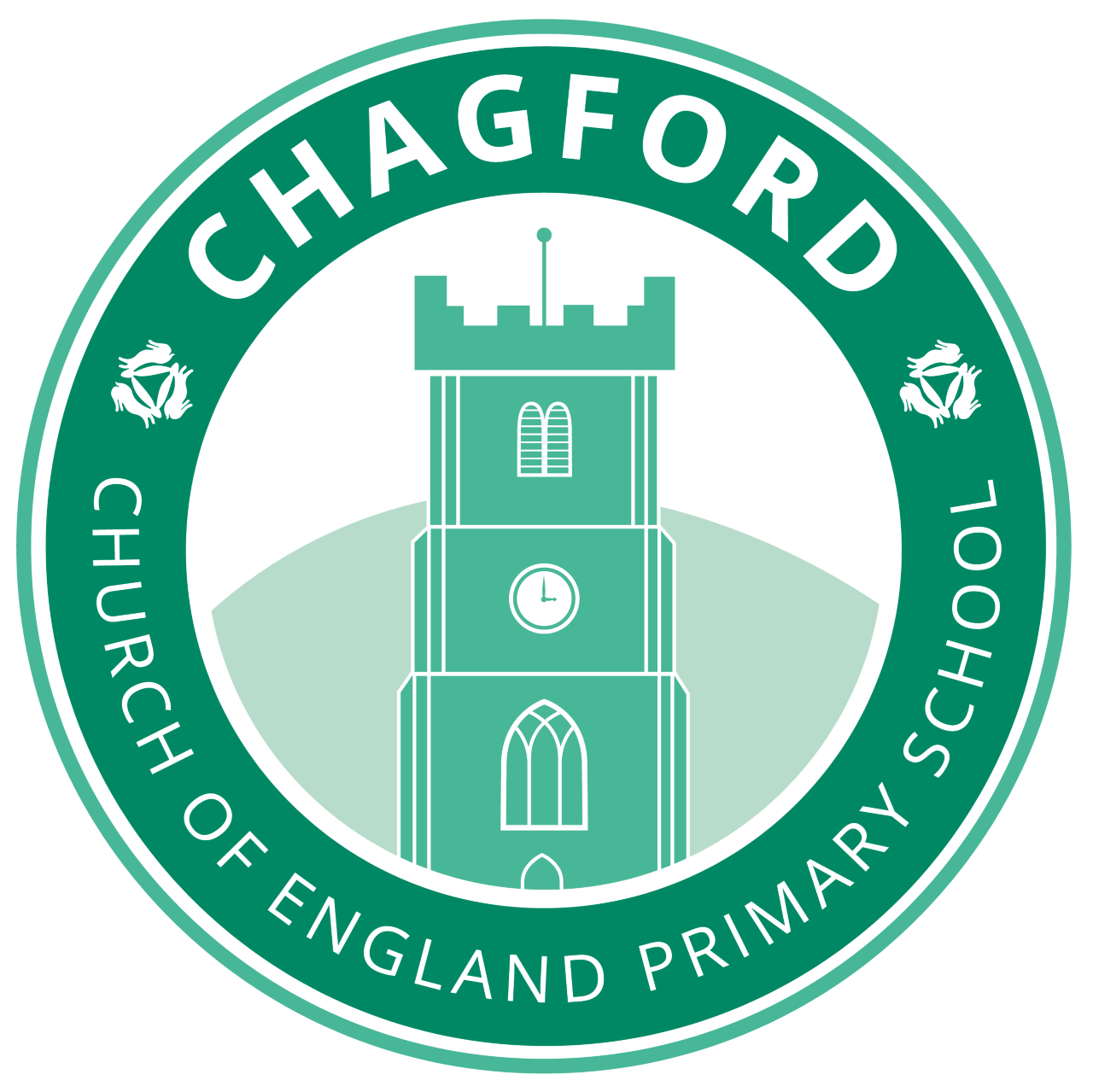 PTFA FUNDING REQUEST FORM Requested by:	      Date:			     What are the funds to be used for? (Please provide description of the item(s), number required, source of the item (including website link, where appropriate), individual cost and any other relevant details.Total amount requested from the PTFA:	£     To whom should the funds be released?	     IF DECLINED, PLEASE PROVIDE EXPLANATION HEREDescriptionNumber req’dSource of item (inc website, where appropriate)Cost per unit£Other relevant detailsFirst approval (Tara Penny / Elizabeth Underwood)Date	     First PTFA approval (Chair)Date	     Second PTFA approval (Treasurer)Date	     